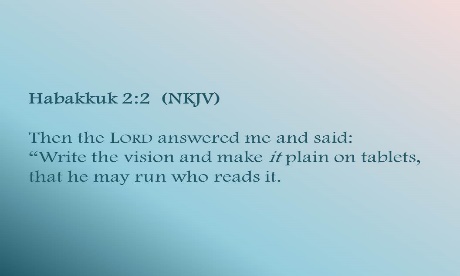 Getting More from the Message – Habakkuk 2:1-5Community Group Questions – Week of May 10, 2020Getting Started: Read this week’s passage out loud & pray the Holy Spirit will help you understand.  Ice Breaker: Would you say most people feel like their life is on hold right now? _____________________________________________________________________What are some things we can do to reach out to people in these difficult times? ______________________________________________________________________________________________________________________________________What does it mean to “glance at God & gaze at Goliath”? Do you tend to do that? Please explain. ______________________________________________________________________________________________________________________________________What are some ways you can position yourself to hear from the Lord? ______________________________________________________________________________________________________________________________________Habakkuk wanted to hear from the Lord before He spoke to people. Do you think that is important? Why or why not? ______________________________________________________________________________________________________________________________________Read Proverbs 3:5-6 out loud. How would you apply that to yourself? ______________________________________________________________________________________________________________________________________Why do you think we should try to explain the Bible simply to people? ______________________________________________________________________________________________________________________________________What does it mean that we shall live by our faith?______________________________________________________________________________________________________________________________________Next week, we will talk about waiting on God. What has that been like for you? ______________________________________________________________________________________________________________________________________Was there anything you wanted to ask or say to the group this week?  ______________________________________________________________________________________________________________________________________Was there anything specific you think God wanted you to take away or change from this passage?     ___________________________________________________________________ How can we pray for you in regards to what we studied this week? Other prayer requests are fine, but we are also looking for a specific prayer request for you in regards to this week’s passage. ______________________________________________________________________________